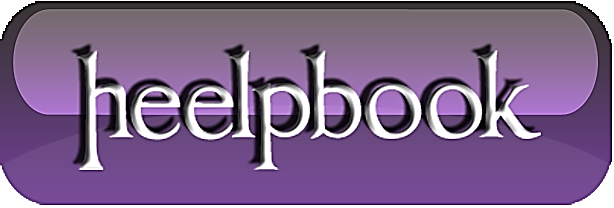 This is very well known limitation of the View.Once the view is created and if the basic table has any column added or removed, it is not usually reflected in the view till it is refreshed.To test this, we will create a view where we will use SELECT * and select everything from the table. Once the view is created, we will add a column to the view. We will test that even though we have used SELECT *, the view does not retrieve the newly added column. Once we refresh the view using SP_REFRESHVIEW, it will start retrieving the newly added column.Run the following T-SQL script in SQL Server Management Studio New Query Window:USE AdventureWorks    
GO
IF EXISTS (SELECT * FROM sys.views WHERE OBJECT_ID = OBJECT_ID(N'[dbo].[LimitView4]'))  
DROP VIEW [dbo].[LimitView4]    
GO    -- Create View
CREATE VIEW LimitView4  
AS
SELECT *  
FROM HumanResources.Shift    
GO    -- Select from original table
SELECT *    
FROM HumanResources.Shift    
GO-- Select from View  
SELECT *   
FROM LimitView4  
GO-- Add Column to original Table    
ALTER TABLE HumanResources.Shift
ADD AdditionalCol INT
GO-- Select from original table   
SELECT *    
FROM HumanResources.Shift   
GO-- Select from View    
SELECT *    
FROM LimitView4    
GO-- Refresh the view  
EXEC sp_refreshview 'LimitView4'    
GO-- Select from original table    
SELECT *    
FROM HumanResources.Shift    
GO-- Select from View    
SELECT *    
FROM LimitView4    
GO-- Clean up  
ALTER TABLE HumanResources.Shift
DROP COLUMN AdditionalCol    
GOAbove query will return following resultset….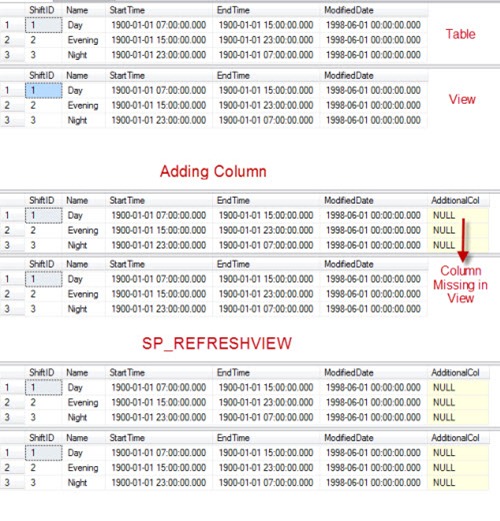 The same limitation exits in the case of deleting the column as well. This is a very well-known issue with the Views. The resolutions of these issues are as follows:Refresh the views using sp_refreshview stored procedure Do not use SELECT * but use SELECT column-names ;Create view with SCHEMABINDING; this way, the underlying table will not get modified.